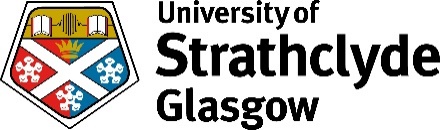 2024 Exploring Entrepreneurship Internship Programme – SME Information Form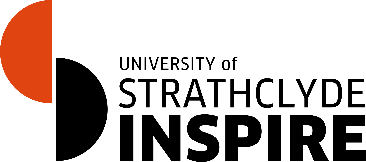 Company Name:Company Name:Internship Title:Internship Title:Internship Title:Company Address:Company Address:Industry Sector:Industry Sector:Industry Sector:Number of Employees:Number of Employees:Annual Turnover:Annual Turnover:Annual Turnover:Contact Name for Internship:Contact Name for Internship:Email:Email:Phone:Full Time Internship:35 hrs A WeekPart Time Internship:14 hrs A WeekPart Time Internship:14 hrs A WeekSalary:Salary:Proposed Start Date of Internship:Proposed Start Date of Internship:Proposed End Date of Internship:Proposed End Date of Internship:Proposed End Date of Internship:Outline of Responsibilities for Intern:Outline of Responsibilities for Intern:Outline of Responsibilities for Intern:Outline of Responsibilities for Intern:Outline of Responsibilities for Intern:Skills and Experience Required:Skills and Experience Required:Skills and Experience Required:Skills and Experience Required:Skills and Experience Required:Company Information (Background details etc)*Company Information (Background details etc)*Company Information (Background details etc)*Company Information (Background details etc)*Company Information (Background details etc)*